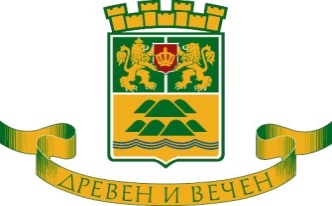 О Б Щ И Н А    П Л О В Д И Вгр. Пловдив, 4000, пл. «Стефан Стамболов» № 1,  тел: (032) 656 701, факс: (032) 656 486www.plovdiv.bg, e-mail: kmet.kmet@plovdiv.bg ОБЯВАОбщина Пловдив, на основание чл.124 б, ал.2 от ЗУТ, съобщава на заинтересoваните лица по чл.131 от ЗУТ, че е издадена Заповед № 19ОА 1742 от 17.07.2019г. на  Кмета на Община Пловдив за допускане изработване на проект за изменение на ПУП – ПРЗ  за ПИ с ИД 56784.504.603 и ПИ с ИД 56784.504.1272 в кв. 16 по плана на „Северна индустриална зона“- V част, гр. Пловдив.Заповедта подлежи на обжалване по реда на чл. 215 от ЗУТ.